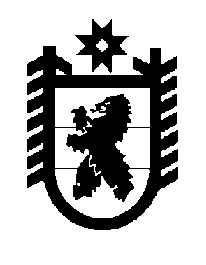 Российская Федерация Республика Карелия    ПРАВИТЕЛЬСТВО РЕСПУБЛИКИ КАРЕЛИЯПОСТАНОВЛЕНИЕот  1 февраля 2019 года № 45-Пг. Петрозаводск Об утверждении Порядка применения согласительных процедур в случае возникновения разногласий между Правительством Республики Карелия  и органами местного самоуправления муниципальных образований в Республике Карелия в отношении проектов соглашений о приграничном сотрудничестве муниципальных образований в Республике Карелия  В соответствии с пунктом 10 статьи 4 Закона Республики Карелия 
от 3 июля 2018 года № 2261-ЗРК «О некоторых вопросах в сфере приграничного сотрудничества в Республике Карелия» Правительство Республики Карелия п о с т а н о в л я е т:Утвердить прилагаемый Порядок применения согласительных процедур в случае возникновения разногласий между Правительством Республики Карелия и органами местного самоуправления муниципальных образований в Республике Карелия в отношении проектов соглашений о приграничном сотрудничестве муниципальных образований в Республике Карелия.           Глава Республики Карелия 					                  А.О. ПарфенчиковУтвержденпостановлением ПравительстваРеспублики Карелияот  1 февраля 2019 года № 45-ППорядок 
применения согласительных процедур в случае возникновения разногласий между Правительством Республики Карелия  
и органами местного самоуправления муниципальных образований 
в Республике Карелия  в отношении проектов соглашений 
о приграничном сотрудничестве муниципальных образований 
в Республике Карелия Настоящий Порядок определяет правила проведения согласительных процедур в случае возникновения разногласий между Правительством Республики Карелия и органами местного самоуправления муниципальных образований в Республике Карелия в отношении проектов соглашений о приграничном сотрудничестве муниципальных образований в Республике Карелия (далее – муниципальное образование, соглашение).В случае несогласия органа местного самоуправления муниципального образования с решением Правительства Республики Карелия об отказе  в согласовании проекта соглашения, подготовленного в соответствии с Порядком заключения соглашений о приграничном сотрудничестве органами местного самоуправления муниципальных образований, утвержденным Правительством Республики Карелия, орган местного самоуправления соответствующего муниципального образования направляет письменный запрос об урегулировании возникших в отношении проекта соглашения разногласий в орган исполнительной власти Республики Карелия, уполномоченный в сфере приграничного сотрудничества (далее – уполномоченный орган),  который в течение 10 рабочих дней с момента получения такого запроса формирует согласительную комиссию.В состав согласительной комиссии включаются:заместитель Премьер-министра Правительства Республики Карелия, координирующий и контролирующий деятельность уполномоченного органа;представители заинтересованных органов исполнительной власти Республики Карелия, направившие в установленном порядке замечания и (или) предложения к проекту соглашения, послужившие основанием для отказа в его согласовании;представители уполномоченного органа;представители органа местного самоуправления муниципального образования, являющегося согласно проекту стороной соглашения.Порядок работы согласительной комиссии и ее состав утверждаются уполномоченным органом.Срок работы согласительной комиссии составляет не более 20 рабочих дней с даты ее формирования.Решение согласительной комиссии оформляется протоколом согласительной комиссии.Протокол согласительной комиссии должен содержать краткое изложение замечаний и (или) предложений к проекту соглашения, послуживших основанием для отказа в его согласовании, мнение членов согласительной комиссии, а также основания для принятия согласительной комиссией соответствующего решения. В случае внесения изменений в проект соглашения он подлежит повторному согласованию с Правительством Республики Карелия в установленном им порядке.___________